Travail à faireAprès avoir lu le document 1 répondez aux questions suivantes :Quels sont les critères d'évaluation de la présentation générale de de la PME ?Quels sont les critères d'évaluation de la présentation de la gestion des risques dans la PME ?Quels sont les critères d'évaluation du projet ?Quels sont les critères d'évaluation des moyens mis en œuvre ?Quels sont les critères d'évaluation de la communication globale ?Quels sont les critères d'évaluation de la communication orale ?Doc. 1  Critères de performance à l’épreuve orale E51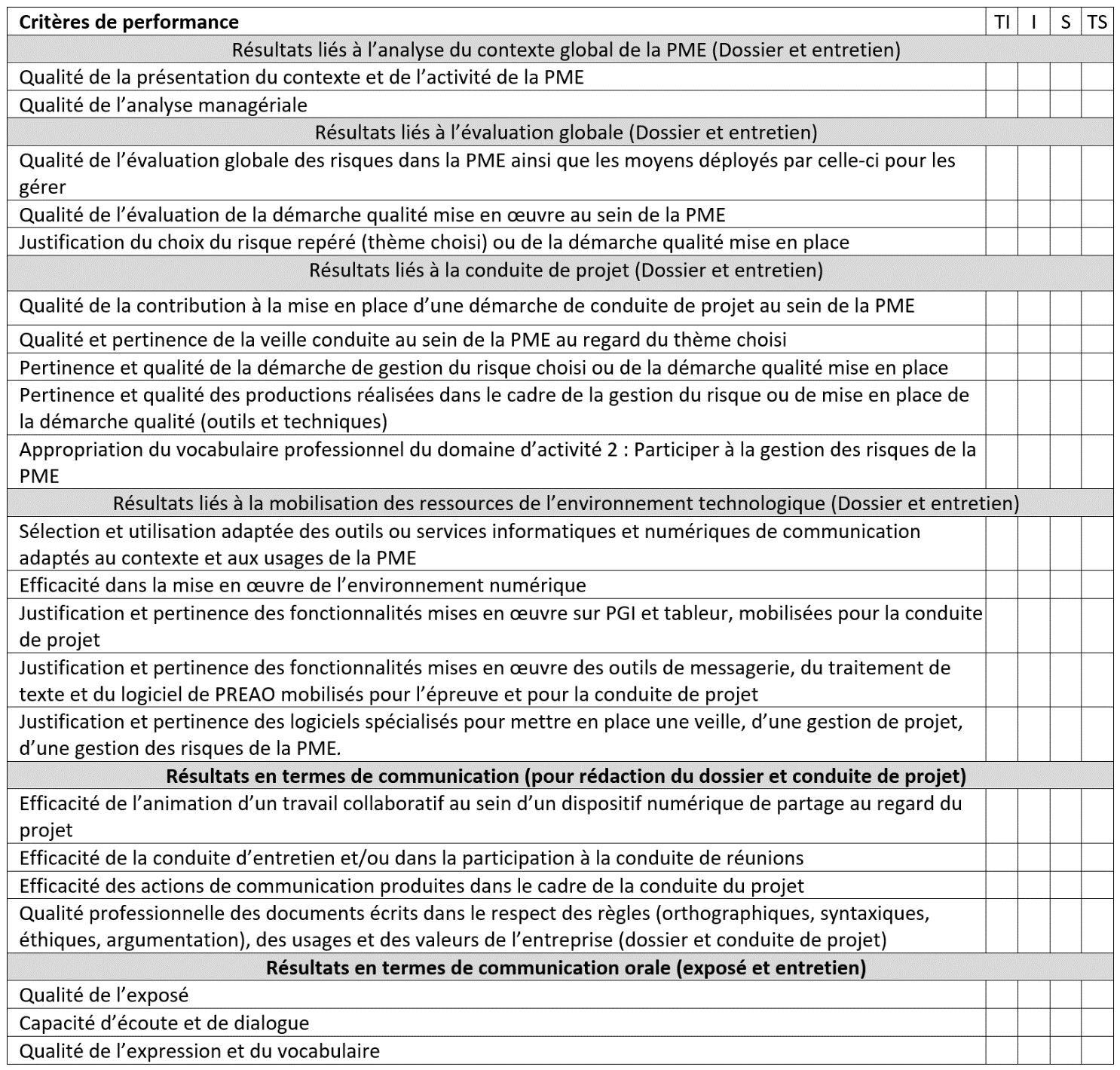 RéponsesAprès avoir lu le document 1 répondez aux questions suivantes :Quels sont les critères d'évaluation de la présentation générale de de la PME ?Quels sont les critères d'évaluation de la présentation de la gestion des risques dans la PME ?Quels sont les critères d'évaluation du projet ?Quels sont les critères d'évaluation des moyens mis en œuvre ?Quels sont les critères d'évaluation de la communication globale ?Quels sont les critères d'évaluation de la communication orale ?Réflexion 2 – Identifier les critères d’évaluation du projetRéflexion 2 – Identifier les critères d’évaluation du projetRéflexion 2 – Identifier les critères d’évaluation du projetDurée : 15’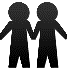 Source